Coronaprotocol per 01-09-2020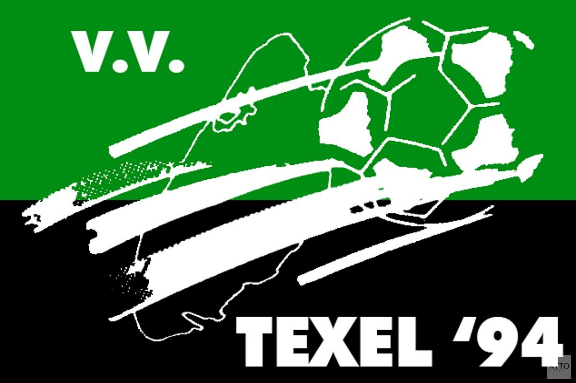 Dit zijn de algemene protocollen welke door de KNBV en NOC/NSF zijn vastgesteld van kracht.Deze regels staan duidelijk een aantal keer aangegeven op de accommodatie van VV Texel’94.U wordt geacht zich hiervan op hoogte te zijn als u de accommodatie betreedt.JEUGD leeftijd tot en met 18-jaarTrainingen : Alle spelers dienen in trainingstenue op de training te verschijnen, de kleedkamers worden alleen gebruikt voor het aantrekken van voetbalschoenen en neerzetten van spullen (op eigen risico).Douchen is niet toegestaan. Wedstrijden :Kleedkamers worden alleen gebruikt voor om- en/of verkleden douchen wordt niet geadviseerd, het is niet toegestaan voor coaches in de kleedkamer wedstrijdbesprekingen te houden dit dient op het veld plaats te vinden. Limonade wordt naast het veld versterkt of bij slecht weer onder de luifel. Coaching en of begeleiding : Meldt u zich voor het betreden van de kleedkamer bij het wedstrijdsecretariaat SENIOREN vanaf 19 jaar (hieronder valt ook het O-19 team)Buiten het veld – houd rekening met de 1.50 meter maatregel.Training :Gebruik kleedkamers voor omkleden of douchen is toegestaan voor zover de 1.5 meter is te handhaven. Er zijn tijdens trainingen meerdere kleedkamers zijn geopend.Wedstrijden:Gebruik kleedkamers voor omkleden of douchen is toegestaan voor zover de 1.5 meter is te handhaven. Er zijn tijdens wedstrijden meerdere kleedkamers geopend (ook voor tegenstander)Coaching en of begeleiding : Meldt u zich voor het betreden van de kleedkamer bij het wedstrijdsecretariaat of bestuurskamer.Het omkleden of kleden dient zo snel mogelijk te gebeuren. Uitgebreide analyse van de wedstrijd moet plaatsvinden in de kantine niet in de kleedkamer.KantineIn de kantine van VV Texel’94 gelden regels waaraan gehouden moet worden.Hou daarvoor de opgehangen info in de gaten en gebruik bijvoorbeeld niet de uitgang als ingang.Alle personen die niet vermeld staan op het wedstrijdformulier dienen zich bij de ingang van de kantine te registreren t.b.v. het bron en contact onderzoek.Er zijn maar 30 zitplaatsen beschikbaar in de kantine, mochten deze bezet zijn mag u wat aankopen maar de kantine c.f. de looplijnen weer te verlaten en het aangekochte onder de luifel of verder buiten te nuttigen.AlgemeenBuiten het bovenstaande zijn de algemene protocollen welke door de KNBV en NOC/NSF zijn vastgesteld van kracht.Deze regels staan duidelijk een aantal keer aangegeven op de accommodatie van VV Texel’94.U wordt geacht zich hiervan op hoogte te zijn als u de accommodatie betreedt.Voor alles geldt : gebruik je gezonde verstand! Heb je klachten BLIJF dan THUIS en laat je TESTEN